Deskripsi Singkat			Merupakan mata kuliah dasar akuntansi sebagai kelanjutan dari mata kuliah Akuntansi Keuangan 1. Dalam mata kuliah ini diperkenalkan perlakuan akuntansi dan pelaporan untuk aktiva tetap, hutang lancar, hutang jangka panjang, investasi, persekutuan, perseroan terbatas, laporan  arus kas dan analisa laporan keuangan sesuai dengan Standar Akuntansi Keuangan.	Unsur Capaian Pembelajaran	Mampu memahami perlakuan akuntansi dan pelaporan untuk aktiva tetap, hutang lancar, hutang jangka panjang, investasi, persekutuan, perseroan terbatas, laporan arus kas dan analisa laporan keuanganKomponen Penilaian		Kehadiran		:   5 %Tugas harian	: 20 %UTS		: 30 %UAS		: 45 %Kriteria Penilaian			Daftar Referensi			Financial Accounting, Weygandt, Kimmel, Kieso, IFRS edition, John Wiley & sons Inc.RENCANA PEMBELAJARAN SEMESTER (RPS)DESKRIPSI TUGAS 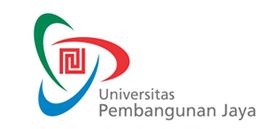 RENCANA PEMBELAJARAN SEMESTERF-0653F-0653RENCANA PEMBELAJARAN SEMESTERIssue/Revisi: A0RENCANA PEMBELAJARAN SEMESTERTanggal Berlaku: 1 Juli 2015RENCANA PEMBELAJARAN SEMESTERUntuk Tahun Akademik: 2015/2016RENCANA PEMBELAJARAN SEMESTERMasa Berlaku: 4 (empat) tahunRENCANA PEMBELAJARAN SEMESTERJml Halaman: 17 halamanMata Kuliah: Akuntansi Keuangan 2Kode MK: ACC 102Program Studi: AkuntansiPenyusun: Fitriyah Nurhidayah, SE, MSi.Sks:  3 sksKelompok Mata Kuliah: MKMAKriteriaHuruf MutuHuruf MutuBobot NilaiAngka MutuDeskripsi PenilaianSangat BaikAA90.00 - 100.004.0Mahasiswa memenuhi semua komponen penilaian dan menyelesaikan tugas dengan sangat baik serta mampu menganalisis materi praktikum dan tugas individu sesuai dengan topik yang telah ditentukan dengan sangat baikSangat BaikAA-80.00 - 89.993.7Mahasiswa memenuhi semua komponen penilaian dan menyelesaikan tugas dengan sangat baik dan  menganalisis  materi praktikum dan tugas individu sesuai dengan topik yang telah ditentukan dengan baikBaikBB+75.00 - 79.993.3Mahasiswa memenuhi semua komponen penilaian dan menyelesaikan tugas dengan baik dan  menganalisis  materi praktikum dan tugas individu sesuai dengan topik yang telah ditentukan dengan baikBaikBB70.00 - 74.993.0Mahasiswa memenuhi semua komponen penilaian dan menyelesaikan tugas dengan baik dan  menganalisis  materi praktikum dan tugas individu sesuai dengan topik yang telah ditentukan dengan cukup baikBaikBB-65.00 - 69.992.7Mahasiswa memenuhi semua komponen penilaian dan menyelesaikan tugas dengan cukup baik dan  menganalisis  materi praktikum dan tugas individu sesuai dengan topik yang telah ditentukan dengan cukup baikCukupCC+60.00 - 64.992.3Mahasiswa memenuhi beberapa komponen penilaian dan menyelesaikan tugas dan  menganalisis  materi praktikum dan tugas individu sesuai dengan topik yang telah ditentukan dengan cukup baikCukupCC55.00 - 59.992.0Mahasiswa memenuhi beberapa komponen penilaian dan menyelesaikan dan  menganalisis materi praktikum dan tugas individu sesuai dengan topik yang telah ditentukan dengan cukup baikCukupCC-50.00 - 54.991.7Mahasiswa kurang memenuhi semua komponen penilaian dan tidak menyelesaikan tugas dengan baik serta kurang dapat  menganalisis  materi praktikum dan tugas individu sesuai dengan topik yang telah ditentukan. KurangDD40.00 - 49.991.0Mahasiswa tidak memenuhi beberapa komponen penilaian dan tidak menyelesaikan tugas dengan cukup baik serta tidak dapat  menganalisis  materi praktikum dan tugas individu sesuai dengan topik yang telah ditentukan. Tidak LulusEE< 40.000.0Mahasiswa tidak memenuhi semua komponen penilaian tidak dapat  menganalisis materi praktikum dan tugas individu sesuai dengan topik yang telah ditentukan. MingguKemampuan Akhir yang DiharapkanBahan Kajian(Materi Ajar)Bentuk PembelajaranKriteria/Indikator PenilaianBobot NilaiStandar Kompetensi Profesi1-2Mampu mengetahui, memahami dan mengaplikasikan Plant Assets, Natural Resources dan Intangible Assets dalam mengelola sistem pelaporan yang menghasilkan laporan keuangan dan laporan lainnya dengan menerapkan prinsip-prinsip Akuntansi Plant asset :Cost of plant assetsDepreciationNatural ResourcesTypes of Intangible asset : paten, copyrights, franchise, goodwillAccounting for intangible assetsPresentasi, Diskusi, TesKetepatan mengidentifikasi jenis-jenis asset.Ketepatan menghitung asset sesuai dengan metode yang digunakan20%3Mampu memahami time value of moneyTime Value of MoneyCeramah dan studi kasusKetepatan menggunakan formula untuk menghitung nilai Ketepatan menganalisis kasus 4-5Mampu menjelaskan antara hutang lancar, hutang jangka panjang dan utang lain-lainCurrent Liabilities & Other Significant LiabilitiesPresentasi, Diskusi, Tes Memahami dan membedakan antara hutang lancar, hutang jangka panjang dan lain-lain20%6-7Mampu memahami & menghitung payroll sesuai prinsip akuntansiPayroll AccountingCeramah, Diskusi, tesDapat menjelaskan dan menghitung payroll8Mahasiswa memahami Dividend and Retained EarningDividend and Retained EarningPresentasi, diskusi, tesDapat menghitung dividen dan retained earning dengan kasus-kasus yang ada20%9-10Mahasiswa mampu :Memahami InvestmentMemahami InvestmentPresentasi, diskusi, tesDapat menghitung investasi dengan efektif20%11-13Mahasiswa memahami dan mengaplikasikan Statement of cash flowStatement of cash flowPraktek, case study Dapat menghitung cash flow dan dapat mengaplikasikannya pada aktifitas sehari-hari10%13-14Mahasiswa mampu memahami :Financial Statement AnalisysFinancial Statement analisysMmbahas study kasus, tesDapat menganalisis kasus-kasus perusahaan dengan alat ukur analisis laporan keuangan20%Mata Kuliah:  Akuntansi 2Kode MK:  ACC 102Minggu ke:  1Tugas ke:  1Tujuan Tugas:Mampu mengetahui, memahami dan mengaplikasikan Plant Assets, Natural Resources dan Intangible Assets dalam mengelola sistem pelaporan yang menghasilkan laporan keuangan dan laporan lainnya dengan menerapkan prinsip-prinsip Akuntansi Uraian Tugas:Obyek :        Plant Assets       Natural Resource       Intangible Assets Yang Harus Dikerjakan dan Batasan-BatasanMendeskripsikan mana account-account yang termasuk dalam Plant Assets, Natural Resource dan Intangible AssetsMembedakan mana account-account yang termasuk dalam Plant Assets, Natural Resource dan Intangible AssetsMetode/Cara Kerja/Acuan yang DigunakanMengumpulkan semua informasi tentang masing-masing account yang termasuk dalam Plant Assets, Natural Resource dan Intangible Assets.Setelah informasi terkumpul, data tersebut disebar dan dibuat simulasi untuk penempatan asset-asset tersebut. Dekripsi Luaran Tugas yang DihasilkanData penempatan asset-asset sesuai dengan chart of accountnya. Mahasiswa ditugaskan membuat daftar tabel penempatan asset yang tepat.Kriteria Penilaian:Ketepatan dalam mengidentifikasi asset-asset yang sesuai dengan chart of accountnya.Mata Kuliah:  Akuntansi 2Kode MK:  ACC 102Minggu ke:  2Tugas ke:  2Tujuan Tugas:Mampu menghitung penyusutan Plant Assets serta menganalisa masing-masing hasil perhitungan dengan metode-metode yang diterapkanUraian Tugas:Obyek : Menghitung penyusutan Plant Assets Yang Harus Dikerjakan dan Batasan-BatasanMenghitung penyusutan plant asset dengan metode-metode :Straight line methodDeclining balance methodSum of the years digitsMetode/Cara Kerja/Acuan yang DigunakanMenghitung masing-masing asset dengan menggunakan metode-metode :Straight line methodDeclining balance methodSum of the years digitsDekripsi Luaran Tugas yang DihasilkanMenghitung masing-masing asset dengan menggunakan metode-metode Straight line method, Declining balance method, Sum of the years digits,  lalu membadingkan tiap hasil penghitungan dengan masing-masing metode dan dianalisa.Hasil analisa digunakan untuk pengambilan keputusan yang tepat.Kriteria Penilaian:Ketepatan dalam menghitung asset-asset dengan menggunakan semua metode perhitungan  dan dapat dianalisa hasilnya.Mata Kuliah:  Akuntansi 2Kode MK:  ACC 102Minggu ke:  3Tugas ke:  3Tujuan Tugas:Mampu memahami time value of money dengan menerapkan beberapa cara seperti menghitung manual, menggunakan table bunga dan  menggunakan kalkulator scientificUraian Tugas:Obyek : Menghitung time value of moneyYang Harus Dikerjakan dan Batasan-BatasanMenghitung time value of money untuk masing-masing kasusMetode/Cara Kerja/Acuan yang DigunakanMemecahkan beberapa kasus yang terjadi dengan menghitung time value of money baik itu menggunakan :Menghitung manualMenggunakan table bungaMenggunakan kalkulator scientificDekripsi Luaran Tugas yang DihasilkanDiberikan kasus-kasus akuntansi, setelah itu diminta untuk menghitung dengang beberapa cara sehingga dapat memprediksi masa depan dalam pengambilan keputusan perusahaan. Kriteria Penilaian:Ketepatan dalam memecahkan kasus-kasus yang terkait dengan peramalan masa depan.Mata Kuliah:  Akuntansi 2Kode MK:  ACC 102Minggu ke:  4Tugas ke:  4Tujuan Tugas:Mampu menjelaskan antara utang lancar, utang jangka panjang dan utang lain-lainUraian Tugas:Obyek : PayrollYang Harus Dikerjakan dan Batasan-BatasanMendeskripsikan payrollMetode/Cara Kerja/Acuan yang DigunakanMengumpulkan semua informasi yang terkait dengan payrollDekripsi Luaran Tugas yang DihasilkanDiberikan kasus-kasus akuntansi, setelah itu diminta untuk menghitung payrollKriteria Penilaian:Ketepatan dalam mengidentifikasi utang yang sesuai dengan chart of accountnya.Mata Kuliah:  Akuntansi 2Kode MK:  ACC 102Minggu ke:  5Tugas ke:  5Tujuan Tugas:Mampu menjelaskan antara utang lancar, utang jangka panjang dan utang lain-lain Uraian Tugas:Obyek : Utang jangka pendekUtang jangka panjang Yang Harus Dikerjakan dan Batasan-BatasanPengelompokan utangPencatatan utangPenjurnalan utangMetode/Cara Kerja/Acuan yang DigunakanPengelompokan utang, Pencatatan utang, dan Penjurnalan utang dengan tepat sesuai dengan kasusnya masing-masingDekripsi Luaran Tugas yang DihasilkanData utang-utang serta pencatatan dan penjurnalan yang tepat Kriteria Penilaian:Ketepatan dalam mengidentifikasi utang-utang sehingga sesuai dengan prinsip akuntansi.Mata Kuliah:  Akuntansi 2Kode MK:  ACC 102Minggu ke:  6Tugas ke:  6Tujuan Tugas:Mampu memahami dan menghitung payroll sesuai prinsip akuntansiUraian Tugas:Obyek : Payroll Yang Harus Dikerjakan dan Batasan-BatasanPengelompokan payrollPencatatan payrollMetode/Cara Kerja/Acuan yang DigunakanPengelompokan payroll, Pencatatan payroll dan Penjurnalan payroll dengan tepat sesuai dengan kasusnya masing-masingDekripsi Luaran Tugas yang DihasilkanData serta pencatatan payroll yang tepat Kriteria Penilaian:Ketepatan dalam mengidentifikasi payroll.Mata Kuliah:  Akuntansi 2Kode MK:  ACC 102Minggu ke:  7Tugas ke:  7Tujuan Tugas:Mampu memahami dan menghitung payroll sesuai prinsip akuntansiUraian Tugas:Obyek : Payroll Yang Harus Dikerjakan dan Batasan-BatasanPenjurnalan payrollMetode/Cara Kerja/Acuan yang DigunakanPenjurnalan payroll dengan tepat sesuai dengan kasusnya masing-masingDekripsi Luaran Tugas yang DihasilkanPenjurnalan payroll yang tepat Kriteria Penilaian:Ketepatan dalam melakukan jurnal payroll yang tepat.Mata Kuliah:  Akuntansi 2Kode MK:  ACC 102Minggu ke:  9Tugas ke:  9Tujuan Tugas:Mampu mengetahui dan memahami Dividend and Retained EarningUraian Tugas:Obyek : Dividend       Retained EarningYang Harus Dikerjakan dan Batasan-Batasan       Mendeskripsikan Dividend       Mendeskripsikan Retained Earning Metode/Cara Kerja/Acuan yang Digunakan      Mengumpulkan semua informasi tentang Dividend dan Retained EarningDekripsi Luaran Tugas yang DihasilkanMahasiswa ditugaskan menyelesaikan kasus yang terkait dengan Dividen dan Retained EarningKriteria Penilaian:Ketepatan dalam menyelesaikan kasus yang terkait dengan Dividen dan Retained EarningMata Kuliah:  Akuntansi 2Kode MK:  ACC 102Minggu ke:  10Tugas ke:  10Tujuan Tugas:Mampu mengetahui dan memahami InvestmentUraian Tugas:Obyek :       InvestmentYang Harus Dikerjakan dan Batasan-BatasanMendeskripsikan Investasi jangka pendekMendeskripsikan Investasi jangka panjangMetode/Cara Kerja/Acuan yang Digunakan      Mengumpulkan semua informasi tentang :Investasi jangka pendekInvestasi jangka panjangDekripsi Luaran Tugas yang DihasilkanMahasiswa ditugaskan menyelesaikan kasus yang terkait dengan Investasi jangka pendek            dan Investasi jangka panjangKriteria Penilaian:Ketepatan dalam menyelesaikan kasus yang terkait dengan Investasi jangka pendek     dan Investasi jangka panjangMata Kuliah:  Akuntansi 2Kode MK:  ACC 102Minggu ke:  11Tugas ke:  11Tujuan Tugas:Mampu memahami dan mengaplikasikan Statement of cash flow Uraian Tugas:Obyek :        Statement of cash flowYang Harus Dikerjakan dan Batasan-BatasanMendeskripsikan CashMenghitung Cash FlowMenerapkan dalam kehidupan sehari-hari dalam menggunakan cash flowMendeskripsikan Retained Earning Metode/Cara Kerja/Acuan yang DigunakanMengumpulkan semua informasi tentang Cash FlowMenghitung cash flow yang tepatDekripsi Luaran Tugas yang DihasilkanMahasiswa ditugaskan menyelesaikan kasus yang terkait Cash FlowMembuat Statement of Cash FlowKriteria Penilaian:Ketepatan dalam menyelesaikan kasus yang terkait dengan cash flow dan dapat mengaplikasikannya pada aktifitas sehari-hariMata Kuliah:  Akuntansi 2Kode MK:  ACC 102Minggu ke:  12 Tugas ke:  9Tujuan Tugas:Mampu mengetahui dan memahami memahami :Financial Statement Analisys Uraian Tugas:Obyek : Financial Statement AnalisysAnalisa VertikalAnalisa HorizontalYang Harus Dikerjakan dan Batasan-BatasanMenganalisa laporan keuangan dengan beberapa metode perhitungannya.Metode/Cara Kerja/Acuan yang DigunakanMenganalisa Laporan Keuangan dengan menggunakan analisa :Analisa VertikalAnalisa HorizontalDekripsi Luaran Tugas yang DihasilkanMahasiswa ditugaskan menganalisa Laporan Keuangan perusahaan dengan :Analisa VertikalAnalisa HorizontalKriteria Penilaian:Ketepatan dalam menganalisa Laporan Keuangan PerusahaanMata Kuliah:  Akuntansi 2Kode MK:  ACC 102Minggu ke:  13Tugas ke:  9Tujuan Tugas:Mampu mengetahui dan memahami memahami :Financial Statement Analisys Uraian Tugas:Obyek : Financial Statement AnalisysLiquiditas AnalisysLeverage/Solvabilitas AnalisysAktivitas AnalisysProfitabilitas AnalisysYang Harus Dikerjakan dan Batasan-BatasanMenganalisa laporan keuangan dengan beberapa metode perhitungannya.Liquiditas AnalisysLeverage/Solvabilitas AnalisysAktivitas AnalisysProfitabilitas AnalisysMetode/Cara Kerja/Acuan yang DigunakanMenganalisa Laporan Keuangan dengan menggunakan analisa :Liquiditas AnalisysLeverage/Solvabilitas AnalisysAktivitas AnalisysProfitabilitas AnalisysDekripsi Luaran Tugas yang DihasilkanMahasiswa ditugaskan menganalisa Laporan Keuangan perusahaan dengan :Liquiditas AnalisysLeverage/Solvabilitas AnalisysAktivitas AnalisysProfitabilitas AnalisysKriteria Penilaian:Ketepatan dalam menganalisa Laporan Keuangan Perusahaan